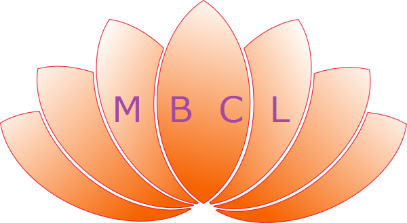 Mindfulness-Based Compassionate LivingFoundation CoursewithFrits Koster,
meditation teacher and mindfulness trainer
Friday 6th  – Sunday 8th  September 2019
in OsloEnrollment formPlease complete and send to NoSeMi; nosemioslo@gmail.comName:Postal address:Email address:Telephone: Profession:Age:Are you familiar with basic mindfulness practice?Have you followed an eight-week mindfulness teacher training (MBSR, MBCT
or equivalent)? Where and when?If you are in any type of therapy, please let Frist Koster know; info@fritskoster.nl